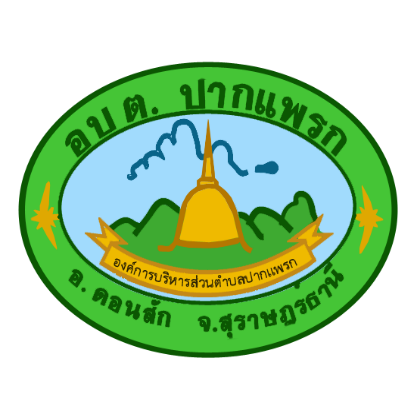 สรุปผลการสำรวจความพึงพอใจต่อการให้บริการองค์การบริหารส่วนตำบลปากแพรกประจำปีงบประมาณ พ.ศ.2565โดยองค์การบริหารส่วนตำบลปากแพรกตำบลปากแพรก อำเภอดอนสัก จังหวัดสุราษฎร์ธานีแบบสำรวจนี้จัดทำขึ้นเพื่อสำรวจความพึงพอใจต่อการให้บริการในปีงบประมาณ พ.ศ.2565สรุปแบบสอบถามความพึงพอใจต่อการให้บริการองค์การบริหารส่วนตำบลปากแพรก อำเภอดอนสัก จังหวัดสุราษฎร์ธานีประจำปีงบประมาณ พ.ศ.2565ข้อมูลทั่วไปของผู้ตอบแบบสอบถาม จำนวน 48 คนสรุป ผู้ตอบคำถามเป็นเพศหญิง คิดเป็นร้อยละ 60.42 ซึ่งอยู่ในช่วงอายุ  41-50 ปี คิดเป็นร้อยละ 27.08 ผู้ตอบแบบสอบถามส่วนใหญ่มีระดับการศึกษา ระดับมัธยมศึกษา คิดเป็นร้อยละ 47.92 และส่วนใหญ่มีอาชีพหลักเกษตรกร คิดเป็นร้อยละ 56.25สรุป ด้านกระบวนการ/ขั้นตอนการให้บริการ ของ อบต.ปากแพรก พบว่าจากผู้ตอบแบบประเมินความพึงพอใจทั้งหมด จำนวน 48 คน มีระดับความพึงพอใจคิดเป็นร้อยละ   73.96  เมื่อพิจารณาเป็นรายข้อพบว่าผู้ตอบแบบประเมินความพึงพอใจอันดับ 1 มีข้อ 4 ความเป็นธรรมของขั้นตอน วิธีการให้บริการ (เรียงตามลำดับก่อนหลังมี ความเสมอภาคเท่าเทียมกัน) คิดเป็นร้อยละ 97.92 สรุป ด้านเจ้าหน้าที่/บุคลากรผู้ให้บริการ ของ อบต.ปากแพรก พบว่าจากผู้ตอบแบบประเมินความพึงพอใจทั้งหมด จำนวน 48 คน มีระดับความพึงพอใจคิด เป็นร้อยละ  90.28 เมื่อพิจารณาเป็นรายข้อพบว่าผู้ตอบแบบประเมินความพึงพอใจอันดับ 1 มี ข้อ 4 ข้อ 5 และข้อ 6 เจ้าหน้าที่มีความรู้ ความสามารถในการให้บริการ เช่น การตอบข้อซักถาม ชี้แจงข้อสงสัย ให้คำแนะนำได้เป็นอย่างดี  เจ้าหน้าที่ให้บริการต่อผู้รับบริการเหมือนกันทุกราย โดยไม่เลือกปฏิบัติ ความซื่อสัตย์สุจริตในการปฏิบัติหน้าที่ เช่น ไม่รับสินบน ไม่หา ประโยชน์ในทางมิชอบ คิดเป็นร้อยละ 100.00สรุป ด้านสิ่งอำนวยความสะดวกของ อบต.ปากแพรก พบว่าจากผู้ตอบแบบประเมินความพึงพอใจทั้งหมด จำนวน 48 คน มีระดับความพึงพอใจคิด เป็นร้อยละ 82.55 เมื่อพิจารณาเป็นรายข้อพบว่าผู้ตอบแบบประเมินความพึงพอใจอันดับ 1 มี ข้อ 4 ความเพียงพอ ของอุปกรณ์ / เครื่องมือในการให้บริการ คิดเป็นร้อยละ 93.75สรุป ด้านความพึงพอใจต่อผลของการให้บริการ ของ อบต.ปากแพรก พบว่าจากผู้ตอบแบบประเมินความพึงพอใจทั้งหมด จำนวน 48 คน มีระดับความพึงพอใจคิด เป็นร้อยละ  94.44 เมื่อพิจารณาเป็นรายข้อพบว่าผู้ตอบแบบประเมินความพึงพอใจอันดับ 1 มี ข้อ 1 ได้รับบริการตรงตามความต้องการคิดเป็นร้อยละ 100.00ผลการสำรวจความพึงพอใจต่อการให้บริการทั้ง 4 ด้านองค์การบริหารส่วนตำบลปากแพรก อำเภอดอนสัก จังหวัดสุราษฎร์ธานี	จากการสำรวจความพึงพอใจของประชาชนในการให้บริการ 4 ด้าน ขององค์การบริหารส่วนตำบลปากแพรก ในด้านกระบวนการ/ขั้นตอนการให้บริการ ด้านเจ้าหน้าที่/บุคลากรผู้ให้บริการ ด้านสิ่งอำนวยความสะดวก ด้านความพึงพอใจต่อผลการให้บริการ ประจำปีงบประมาณ พ.ศ.2565 พบว่าประชาชนส่วนใหญ่พึงพอใจในการให้บริการ คิดเป็นร้อยละ 85.31หมายเหตุ ระดับความพึงพอใจ4  ดีมาก3  ดี2  พอใจ1  ควรปรับปรุงภาคผนวก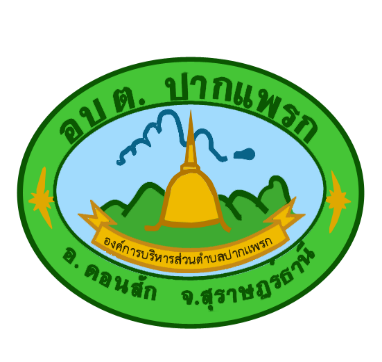 แบบสอบถามความพึงพอใจองค์การบริหารส่วนตำบลปากแพรก ได้จัดทำแบบสอบถามความพึงพอใจของประชาชนที่มีต่อการให้บริการขององค์การบริหารส่วนตำบลปากแพรก หรือหน่วยงานต่างๆ เพื่อนำข้อมูลที่ได้จากการสำรวจนี้มาประมวลสรุปผลลัพธ์ทำแผนปรับปรุงการให้บริการ และดำเนินการแก้ไขข้อบกพร่องของการบริการต่างๆให้มีประสิทธิภาพ และตรงกับความต้องการของผู้รับบริการมากยิ่งขึ้นต่อไป ชื่อผู้ขอรับบริการ(บุคคลหรือหน่วยงาน).............................................................................................................ที่อยู่...............................................................................................โทรศัพท์.......................................................ขอรับบริการจาก (ชื่อหน่วยงานผู้ให้บริการ)เรื่องที่ขอรับบริการ	การขอข้อมูลข่าวสารทางราชการ		การขอรับเบี้ยยังชีพผู้สูงอายุ		การยื่นเรื่องร้องทุกข์ ร้องเรียน		การขอรับเบี้ยยังชีพคนพิการ	การใช้ Internet ตำบล			การขอรับเบี้ยงยังชีพผู้ป่วยเอดส์	การขออนุญาตปลูกสร้างอาคาร		การฉีดวัคซีนโรคพิษสุนัขบ้า	การชำระภาษีโรงเรือนและที่ดิน		การขอจัดตั้งสถานที่จำหน่ายอาหารและสะสมอาหาร	การชำระภาษีป้าย			การขอประกอบกิจการที่เป็นอันตรายต่อสุขภาพ	การชำระภาษีบำรุงท้องที่			อื่นๆความพึงพอใจที่มีต่อการให้บริการของ อบตท่านคิดว่า อบต.ควรปรับปรุงด้านใด (ตอบได้มากกว่า 1 ข้อ)	ด้านการให้บริการเจ้าหน้าที่ของหน่วยงาน	ด้านข้อมูลข่าวสารที่ให้บริการแก่ประชาชนด้านสถานที่ในการให้บริการข้อมูลข่าวสารด้านการมีส่วนร่วมของประชาชนในการจัดทำแผนพัฒนาด้านการบริการการชำระภาษีด้านการขออนุญาตการก่อสร้างอาคารด้านการขอบ้านเลขที่อื่นๆ โปรดระบุ............................................ข้อเสนอแนะ/ความคิดเห็นเพิ่มเติมอื่นๆ(โปรดระบุ)…………………………………………………………………………………………………………………………………………………………………………………………………………………………………………………………………………………………………………………………………………………………………………………………………………………………………………………………………………………………………………………………………………………………………………………………………………………………………………………………………………………………………………………………………………………………………………………………………………………………………………………………………………………………………………………………………………………………………………………………………………………………………………………………………………………………………………………………ข้อมูลทั่วไปจำนวน (ราย)ร้อยละ1.เพศ   ชาย   หญิง192939.5860.422.อายุ   อายุ ต่ำกว่า 20 ปี   อายุ 21-30 ปี   อายุ 31-40 ปี   อายุ 41-50 ปี   อายุ 51-60 ปี   อายุมากกว่า 61 ปี289131064.1716.6718.7527.0820.8312.503.การศึกษา   ประถมศึกษา   มัธยมศึกษา/เทียบเท่า   ปริญญาตรี   สูงกว่าปริญญาตรี102310520.8347.9220.8310.424. อาชีพ    รับราชการ    เอกชน/รัฐวิสาหกิจ    ค้าขาย/ธุรกิจส่วนตัว    รับจ้าง    นักเรียน/นักศึกษา    เกษตรกร    อื่นๆ--165-27---33.3310.42-56.25-หัวข้อแบบสอบถามความพึงพอใจระดับความพึงพอใจระดับความพึงพอใจระดับความพึงพอใจระดับความพึงพอใจร้อยละดีมากดีปานกลางพอใช้1. ด้านกระบวนการ/ขั้นตอนการให้บริการ1. ด้านกระบวนการ/ขั้นตอนการให้บริการ1. ด้านกระบวนการ/ขั้นตอนการให้บริการ1. ด้านกระบวนการ/ขั้นตอนการให้บริการ1. ด้านกระบวนการ/ขั้นตอนการให้บริการ1. ด้านกระบวนการ/ขั้นตอนการให้บริการขั้นตอนการให้บริการไม่ยุ่งยากซับซ้อน และมีความคล่องตัว2226--45.83ความรวดเร็วในการให้บริการ3216--66.67ความชัดเจนในการอธิบาย ชี้แจง และแนะนำขั้นตอนในการให้บริการ3882-79.17ความเป็นธรรมของขั้นตอน วิธีการให้บริการ (เรียงตามลำดับก่อนหลังมี ความเสมอภาคเท่าเทียมกัน)471--97.92ความสะดวกที่ได้รับจากการบริการแต่ละขั้นตอน3216--66.67ระยะเวลาการให้บริการมีความเหมาะสมตรงต่อความต้องการของ ผู้รับบริการ426--87.5073.96หัวข้อแบบสอบถามความพึงพอใจระดับความพึงพอใจระดับความพึงพอใจระดับความพึงพอใจระดับความพึงพอใจร้อยละดีมากดีปานกลางพอใช้2. ด้านเจ้าหน้าที่/บุคลากรผู้ให้บริการ2. ด้านเจ้าหน้าที่/บุคลากรผู้ให้บริการ2. ด้านเจ้าหน้าที่/บุคลากรผู้ให้บริการ2. ด้านเจ้าหน้าที่/บุคลากรผู้ให้บริการ2. ด้านเจ้าหน้าที่/บุคลากรผู้ให้บริการ2. ด้านเจ้าหน้าที่/บุคลากรผู้ให้บริการความสุภาพ กิริยามารยาทของเจ้าหน้าที่ผู้ให้บริการ(เป็นมิตร/มีรอยยิ้ม/อัธยาศัยดี)3117--64.58ความเหมาะสมในการแต่งกาย บุคลิก ลักษณะท่าทางของเจ้าหน้าที่ผู้ให้บริการ (แต่งกายสุภาพ เรียบร้อย)408--83.33ความเอาใจใส่ กระตือรือร้น มีความเต็มใจ และความพร้อมในการให้บริการของเจ้าหน้าที่453--93.75เจ้าหน้าที่มีความรู้ ความสามารถในการให้บริการ เช่น การตอบข้อซักถาม ชี้แจงข้อสงสัย ให้คำแนะนำได้เป็นอย่างดี48---100.00เจ้าหน้าที่ให้บริการต่อผู้รับบริการเหมือนกันทุกราย โดยไม่เลือกปฏิบัติ48---100.00ความซื่อสัตย์สุจริตในการปฏิบัติหน้าที่ เช่น ไม่รับสินบน ไม่หา ประโยชน์ในทางมิชอบ ฯลฯ48---100.0090.28หัวข้อแบบสอบถามความพึงพอใจระดับความพึงพอใจระดับความพึงพอใจระดับความพึงพอใจระดับความพึงพอใจร้อยละดีมากดีปานกลางพอใช้3. ด้านสิ่งอำนวยความสะดวก3. ด้านสิ่งอำนวยความสะดวก3. ด้านสิ่งอำนวยความสะดวก3. ด้านสิ่งอำนวยความสะดวก3. ด้านสิ่งอำนวยความสะดวก3. ด้านสิ่งอำนวยความสะดวกสถานที่ตั้งของหน่วยงาน สะดวกในการเดินทางมารับบริการ3612--75.00ความเพียงพอของสิ่งอำนวยความสะดวก เช่น ที่จอดรถ ห้องน้ำ โทรศัพท์ สาธารณะ ที่นั่งคอยรับบริการ399--81.25ความสะอาดของสถานที่ให้บริการโดยรวม3810--79.17ความเพียงพอ ของอุปกรณ์ / เครื่องมือในการให้บริการ453--93.75คุณภาพและความทันสมัย ของอุปกรณ์ / เครื่องมือ408--83.33การจัดสถานที่และอุปกรณ์ความเป็นระเบียบ สะดวกต่อการติดต่อใช้บริการ426--87.50มีป้าย ข้อความบอกจุดบริการ / ป้ายประชาสัมพันธ์ มีความชัดเจนและเข้าใจง่าย417--85.42ความพอใจต่อสื่อประชาสัมพันธ์ / คู่มือและเอกสารให้ความรู้3612--75.0082.55หัวข้อแบบสอบถามความพึงพอใจระดับความพึงพอใจระดับความพึงพอใจระดับความพึงพอใจระดับความพึงพอใจร้อยละดีมากดีปานกลางพอใช้4. ด้านความพึงพอใจต่อผลการให้บริการ4. ด้านความพึงพอใจต่อผลการให้บริการ4. ด้านความพึงพอใจต่อผลการให้บริการ4. ด้านความพึงพอใจต่อผลการให้บริการ4. ด้านความพึงพอใจต่อผลการให้บริการ4. ด้านความพึงพอใจต่อผลการให้บริการได้รับบริการตรงตามความต้องการ48--100.00ได้รับบริการที่คุ้มค่า คุ้มประโยชน์453--93.75ความพึงพอใจต่อภาพรวมที่ได้รับจากการบริการของหน่วยงาน435--89.5894.44หัวข้อแบบสอบถามความพึงพอใจร้อยละ1.ด้านกระบวนการ/ขั้นตอนการให้บริการ73.962.ด้านเจ้าหน้าที่/บุคลากรผู้ให้บริการ90.283.ด้านสิ่งอำนวยความสะดวก82.554.ด้านความพึงพอใจต่อผลการให้บริการ94.44รวม 4 ด้าน คิดเป็นร้อยละ85.31ด้านกระบวนการ/ขั้นตอนการให้บริการระดับความพึงพอใจระดับความพึงพอใจระดับความพึงพอใจระดับความพึงพอใจด้านกระบวนการ/ขั้นตอนการให้บริการดีมากดีพอใจควรปรับปรุง1.ขั้นตอนการให้บริการไม่ยุ่งยากซับซ้อน และมีความคล่องตัว2.ความรวดเร็วในการให้บริการ3.ความชัดเจนในการอธิบาย ชี้แจง และแนะนำขั้นตอนในการให้บริการ4.ความเป็นธรรมของขั้นตอน วิธีการให้บริการ (เรียงตามลำดับก่อนหลังมี ความเสมอภาคเท่าเทียมกัน)5.ความสะดวกที่ได้รับจากการบริการแต่ละขั้นตอน6.ระยะเวลาการให้บริการมีความเหมาะสมตรงต่อความต้องการของ ผู้รับบริการด้านเจ้าหน้าที่/บุคลากรผู้ให้บริการระดับความพึงพอใจระดับความพึงพอใจระดับความพึงพอใจระดับความพึงพอใจด้านเจ้าหน้าที่/บุคลากรผู้ให้บริการดีมากดีพอใจควรปรับปรุง1.ความสุภาพ กิริยามารยาทของเจ้าหน้าที่ผู้ให้บริการ(เป็นมิตร/มีรอยยิ้ม/อัธยาศัยดี)2.ความเหมาะสมในการแต่งกาย บุคลิก ลักษณะท่าทางของเจ้าหน้าที่ผู้ให้บริการ (แต่งกายสุภาพ เรียบร้อย)3.ความเอาใจใส่ กระตือรือร้น มีความเต็มใจ และความพร้อมในการให้บริการของเจ้าหน้าที่4.เจ้าหน้าที่มีความรู้ ความสามารถในการให้บริการ เช่น การตอบข้อซักถาม ชี้แจงข้อสงสัย ให้คำแนะนำได้เป็นอย่างดี5.เจ้าหน้าที่ให้บริการต่อผู้รับบริการเหมือนกันทุกราย โดยไม่เลือกปฏิบัติ6.ความซื่อสัตย์สุจริตในการปฏิบัติหน้าที่ เช่น ไม่รับสินบน ไม่หา ประโยชน์ในทางมิชอบ ฯลฯด้านสิ่งอำนวยความสะดวกระดับความพึงพอใจระดับความพึงพอใจระดับความพึงพอใจระดับความพึงพอใจด้านสิ่งอำนวยความสะดวกดีมากดีพอใจควรปรับปรุง1.สถานที่ตั้งของหน่วยงาน สะดวกในการเดินทางมารับบริการ2.ความเพียงพอของสิ่งอำนวยความสะดวก เช่น ที่จอดรถ ห้องน้ำ โทรศัพท์ สาธารณะ ที่นั่งคอยรับบริการ3.ความสะอาดของสถานที่ให้บริการโดยรวม4.ความเพียงพอ ของอุปกรณ์ / เครื่องมือในการให้บริการ5.คุณภาพและความทันสมัย ของอุปกรณ์ / เครื่องมือ6.การจัดสถานที่และอุปกรณ์ความเป็นระเบียบ สะดวกต่อการติดต่อใช้บริการ7.มีป้าย ข้อความบอกจุดบริการ / ป้ายประชาสัมพันธ์ มีความชัดเจนและเข้าใจง่าย8.ความพอใจต่อสื่อประชาสัมพันธ์ / คู่มือและเอกสารให้ความรู้ด้านความพึงพอใจต่อผลการให้บริการระดับความพึงพอใจระดับความพึงพอใจระดับความพึงพอใจระดับความพึงพอใจด้านความพึงพอใจต่อผลการให้บริการดีมากดีพอใจควรปรับปรุง1.ได้รับบริการตรงตามความต้องการ2.ได้รับบริการที่คุ้มค่า คุ้มประโยชน์3.ความพึงพอใจต่อภาพรวมที่ได้รับจากการบริการของหน่วยงาน